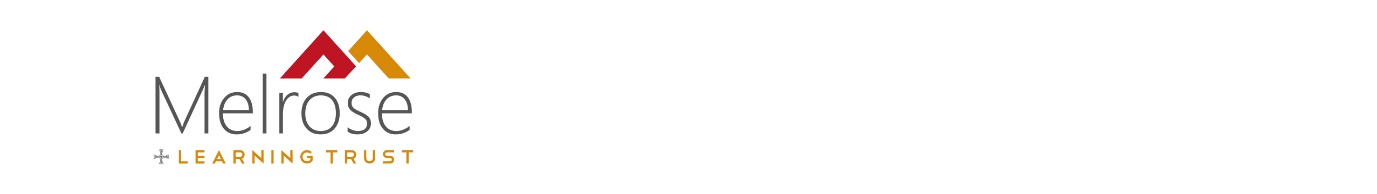 Declaration of Executive Pay Section 2.32 of the Academies Financial Handbook requires that the trust publishes the number of employees whose benefits exceed £100k, in £10k bandings.September 2023September 2022September 2021September 2020Band Number of Staff£100,000 - £110,0000£110,000 - £120,0000£120,000 - £130,0000£130,000 - £140,0000£140,000 - £150,0001Band Number of Staff£100,000 - £110,0000£110,000 - £120,0000£120,000 - £130,0000£130,000 - £140,0001£140,000 - £150,0000Band Number of Staff£100,000 - £110,0001£110,000 - £120,0000£120,000 - £130,0000£130,000 - £140,0000£140,000 - £150,0000Band Number of Staff£100,000 - £110,0000£110,000 - £120,0000£120,000 - £130,0000£130,000 - £140,0000£140,000 - £150,0000